Мектепішілік әдістемелік пән бірлестіктері жұмысы Мектептің әдістемелік тақырыбы: Мектеп мұғалімдерінің үздіксіз кәсіби дамуына жетекшілік ету арқылы оқыту мен оқу үдересін дамытуӘдістемелік жұмыс мақсаты: мұғалімнің  педагогикалық ізденісін ұйымдастыру, оқытудың жаңаша әдіс-тәсілдерін зерттей отырып, оны өзінің педагогикалық  қызметінде қолдана білетін мұғалім қалыптастыру;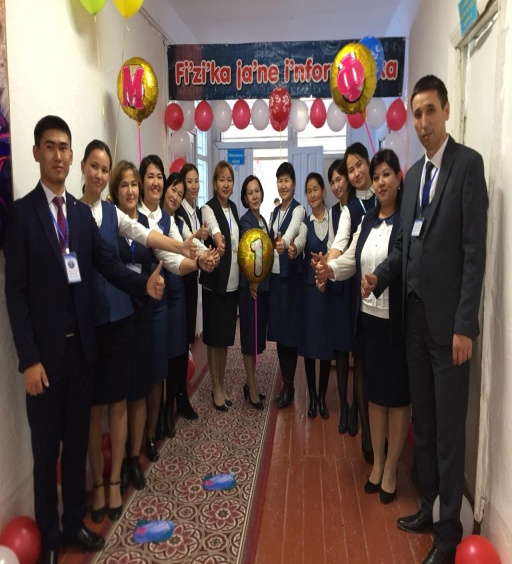 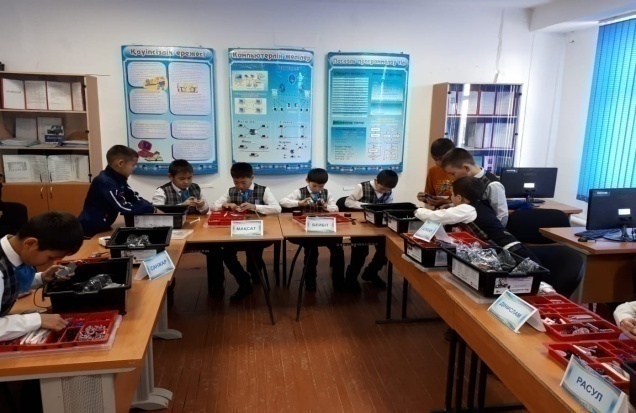 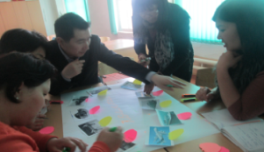 Әдістемелік жұмыс міндеттері:Оқу жоспарлары мен бағдарламаларын жетілдіру;Оқу құралдарының мазмұнын дайындау мен оны жаңарту;Сабақтардың барлық түрлерінің өту тиімділігін, әдістемелік жағынан қамтамасыз етілуін жетілдіру;Оқытудың әдіс-формаларын жетілдірудің тиімді жолдарын іздестіру;Дарынды оқушылардың әлеуетін арттыру,          Әдістемелік жұмыстардың мазмұны:Ғылыми зерттеулер жүргізу.Ақпараттандыру мәселелерін талқылау.Оқыту әдістемесін жетілдіру.Озат тәжірибені жинақтау, тарату.Ғылым жетістіктерін практикаға енгізу.Ғылыми жоба, пәндік олимпиадаға дайындық жұмысын жетілдіру.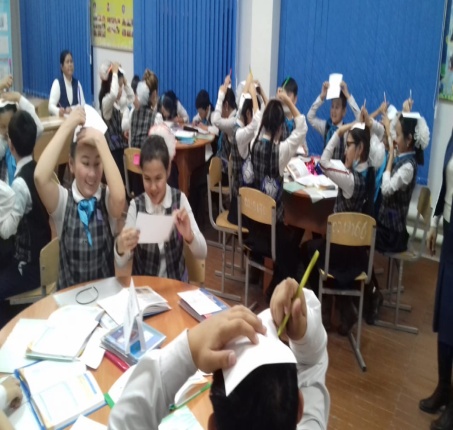 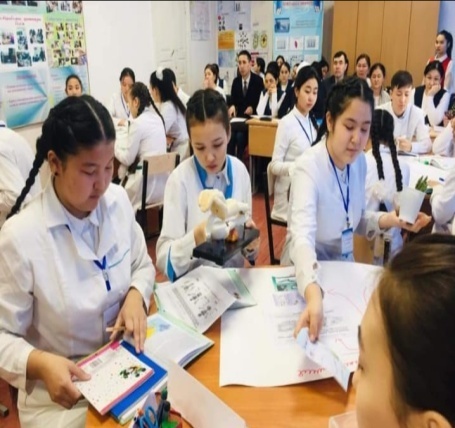 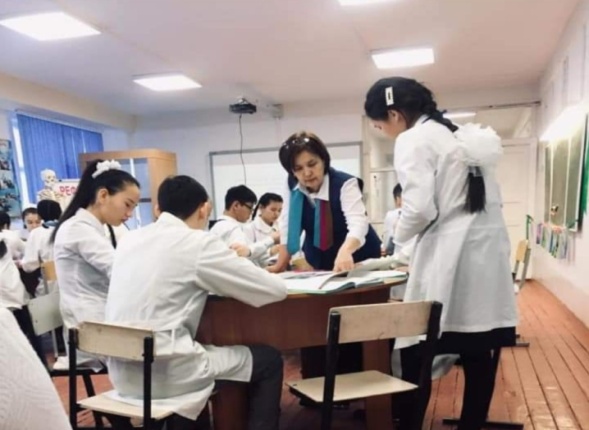 Пән бірлестік жетекшілері туралы мәліметБастауыш пән бірлестік мұғалімдері туралы мәліметҚазақ тілі мен әдебиеті  пән бірлестік мұғалімдері туралы мәліметОрыс тілі және әдебиеті пән бірлестік мұғалімдері туралы мәліметАғылшын тілі  пән бірлестік мұғалімдері туралы мәліметХимия, Биология пән бірлестік мұғалімдері туралы мәліметИнформатика, Физика, Математика пән бірлестік мұғалімдері туралы мәліметТарих, география пән бірлестік мұғалімдері туралы мәліметӨнертану пән бірлестік мұғалімдері туралы мәліметДене шынықтыру және АӘжТД пән бірлестік мұғалімдері туралы мәлімет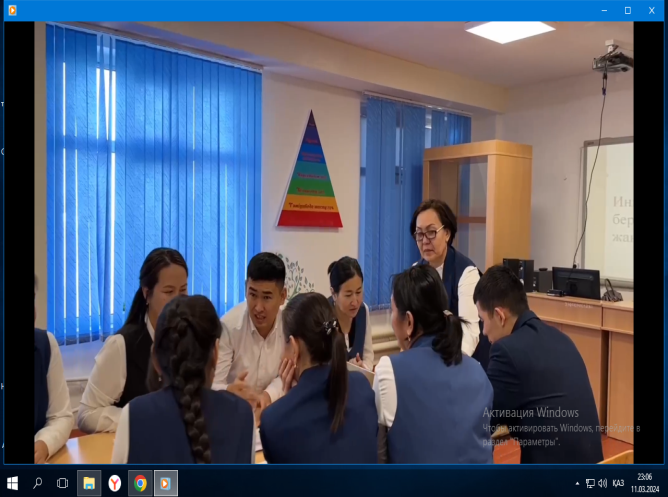 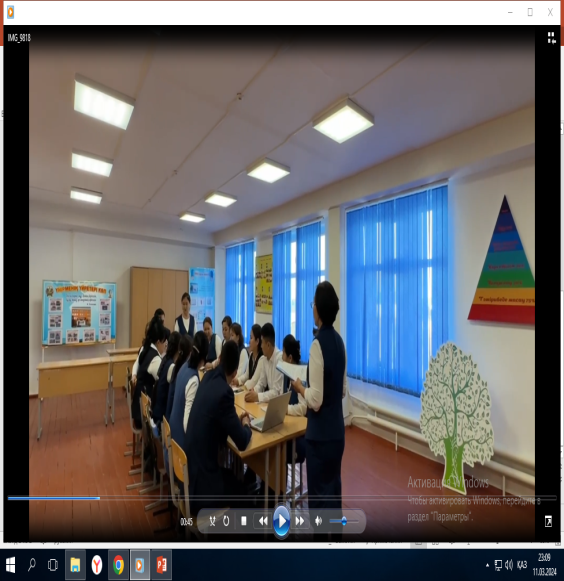 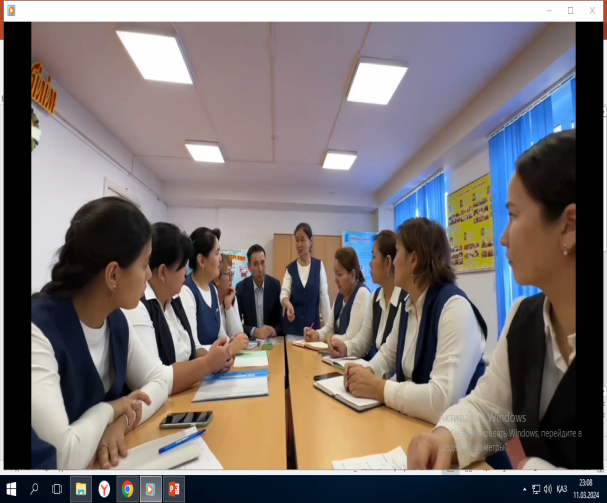 Р/сБірлестік атауыБірлестік жетекшісіБірлестіктегі мұғалім саны1Бастауыш сыныптар пән бірлестігіУразбаева  Гульнур  Елубаевна242Қазақ тілі мен әдебиеті  пән бірлестігіСкендирова  Аклима Курманиязовна93Орыс тілі және әдебиеті пән бірлестігіАбдикеримова  Айгул  Ермеккалиевна84Ағылшын тілі  пән бірлестігіБаймуратова Акмарал Бакбергеновна125ХБ пән бірлестігіМахамбетжанова  Назгуль  Алдакияровна96МИФ  пән бірлестігіЕнсепова  Сара  Махамбетжановна197Тарих,география пән бірлестігі Уразбаева  Зауре  Ауесовна98Өнертану пән бірлестігіКаденова  Гульмира Абдуалиевна69Дене шынықтыру және АӘжТД  пән бірлестігіНуримбетов  Асылбек  Темирханович11№Мұғалімнің аты-жөніСабақ беретін пәніЕңбек өтіліСанаты1Жугунисова  Мира
  СултановнаБастауыш сынып мұғалімі33,1Педагог- зерттеуші2Балмурзаева  Гульмира
 ЖолгуттиевнаБастауыш сынып мұғалімі31,1Педагог- зерттеуші3Булекеева  Мейрамкул 
 СагидуллаевнаБастауыш сынып мұғалімі34,8 Педагог- сарапшы4Асанбаева Райгул  
КемербаевнаБастауыш сынып мұғалімі36,11Педагог- модератор5Измагамбетова   Гулмария  КожамуратовнаБастауыш сынып мұғалімі12Педагог- модератор6Сарманова  Күлпан
 АжайповнаБастауыш сынып мұғалімі37Педагог- сарапшы7Санакулова  Мейримхан 
 УтегеновнаБастауыш сынып мұғалімі33,8Педагог- сарапшы8Кудайбергенова 
Акжаркын АктлеуовнаБастауыш сынып мұғалімі31,8Педагог- сарапшы9Молдабекова Акерке 
 КаскырбаевнаБастауыш сынып мұғалімі32,8Педагог- сарапшы10Дузбаева Айсулу
 БакбергеновнаБастауыш сынып мұғалімі29,4Педагог- сарапшы11Уразбаева  Гульнур 
 ЕлубаевнаБастауыш сынып мұғалімі18,8Педагог- зерттеуші12Бертлеуова Назигул  
ЖазиевнаБастауыш сынып мұғалімі14,2Педагог- модератор13Каратаева  Кундызай 
УзайыровнаБастауыш сынып мұғалімі20,7Педагог- сарапшы14Сермағанбетова 
 Гүлнұр МұқанқызыБастауыш сынып мұғалімі20,8Педагог- сарапшы15Мукышова  Гульнара  
ДемекбаевнаБастауыш сынып мұғалімі23,11Педагог- модератор16Ерсейтова Айнагуль 
ЖанабергеновнаБастауыш сынып мұғалімі14Педагог- модератор17Саягулова  Мирамкуль  ЕрболатовнаБастауыш сынып мұғалімі9,8Педагог- модератор18Сагнаева Мира
РысбековнаБастауыш сынып мұғалімі12,5Педагог- модератор19Байдаулетова Санимкул МатыгуловнаБастауыш сынып мұғалімі15,8Педагог- модератор20Тажиева  Лаура  АдиловнаБастауыш сынып мұғалімі11,4Педагог 21Тулебаева Оразгул ЖолдасовнаБастауыш сынып мұғалімі8,6Педагог- модератор22Жоламан Анар ШектібайқызыБастауыш сынып мұғалімі6,10айПедагог 23Аяпова Айбану 
ҚазбекқызыБастауыш сынып мұғалімі9,3Педагог 24Жұмантаева Гүлзат БақытбекқызыБастауыш сынып мұғалімі5,10айПедагог №Мұғалімнің аты-жөніСабақ беретін пәніЕңбек өтіліСанаты1Ондасынова  Сәлима 
ДуйсенгалиевнаҚазақ тілі мен әдебиеті23,3педагог-зерттеуші2Жарылкапова
 Перуза ЖаксыбаевнаҚазақ тілі мен әдебиеті29,7педагог-зерттеуші3Байташова Карылгаш
 УзаковнаҚазақ тілі мен әдебиеті27педагог-зерттеуші4Сарманова Шолпан
 АжайповнаҚазақ тілі мен әдебиеті28педагог-зерттеуші5Скендирова  Аклима
 КурманиязовнаҚазақ тілі мен әдебиеті21,4педагог-зерттеуші6Шарапатова  Розагул
  НуралиевнаҚазақ тілі мен әдебиеті22педагог-сарапшы7Ералиева Акнур
НуралиевнаҚазақ тілі мен әдебиеті17,1педагог-сарапшы8Жуматова Лиза ЖолдасовнаҚазақ тілі мен әдебиеті35педагог-зерттеуші9Сәңкібаева Айханым  КеңесқызыҚазақ тілі мен әдебиеті5педагог-модератор№Мұғалімнің аты-жөніСабақ беретін пәніЕңбек өтіліСанаты1Мурзагалиева
 Нагимаш
 ХисметовнаОрыс тілі мен әдебиеті38педагог-зерттеуші2Абдикеримова  Айгул  
ЕрмеккалиевнаОрыс тілі мен әдебиеті17,4педагог-модератор3Мурзатаева  Гулмира
  АйбусиновнаОрыс тілі мен әдебиеті24,8 педагог-сарапшы4Саянова  Гулжанар
  ЖолмуратовнаОрыс тілі мен әдебиеті20,1педагог-модератор 5Динисламова Айдана
ҚуатжановнаОрыс тілі мен әдебиеті7,8педагог-модератор6Кайнашова Перизат АлданышовнаОрыс тілі мен әдебиеті5,5педагог-модератор7Абдиров Буркит БарликовичОрыс тілі мен әдебиеті7педагог-модератор8Нуралиева  Вероника
АралбаевнаОрыс тілі мен әдебиеті4педагог-модератор9Сермағамбет Айзат
 ҚоблашқызыОрыс тілі мен әдебиеті3 Педагог №Мұғалімнің аты-жөніСабақ беретін пәніЕңбек өтіліСанаты1Еримбетова  Рыскул
  МуратовнаАғылшын тілі37  Педагог- модератор2Сәдуақасова  
Гүлдана ҚожасқызыАғылшын тілі17  Педагог-   зерттеуші3Амангельдиева  Бахыткул 
 ЖусупалиевнаАғылшын тілі14,8Педагог-    сарапшы4Жакупова  Турсынай АбаевнаАғылшын тілі9,2   Педагог-модератор5Құрманова Гүлнұр 
ЖеңісбекқызыАғылшын тілі8  Педагог- модератор 6Баймуратова Акмарал БакбергеновнаАғылшын тілі15,5   сарапшы7Алипбаева Гульнур НурлыбековнаАғылшын тілі6  Педагог- модератор8Қарекеева Гауһар
 ҒаниқызыАғылшын тілі11  Педагог- модератор9Серікбаева Назым МейрамбекқызыАғылшын тілі4,10ай  Педагог- модератор10Махашева Гулжан  ЖетесовнаАғылшын тілі4,10ай  Педагог- модератор11Бимурзаева Акнур 
БимурзаевнаАғылшын тілі4педагог 12Аманбаева Риша ҚанағатқызыАғылшын тілі1,11айпедагог  №Мұғалімнің аты-жөніСабақ беретін пәніЕңбек өтіліСанаты1Абдикаликова  Достыккуль  
СадировнаБиология27Педагог-шебер2Жуынтаева  Айаужан
 НагашыбаевнаБиология26 Педагог -зерттеуші3Тайжанова Аралгул МахсутқалиқызыБиология9,8 Педагог-сарапшы4Садирова Аселхан  БериковнаБиология5,5Педагог- модератор5Утепбергенова Гулжанар ОнталаповнаБиология5,5Педагог- модератор6Абдуллаева  Марина  
АбиловнаБиология36,4 Педагог-сарапшы8Махамбетжанова  
Назгуль  АлдакияровнаХимия25,8Педагог -зерттеуші9Жаксылыкова 
Пернегуль ТаупбаевнаХимия16,8Педагог- модератор№Мұғалімнің аты-жөніСабақ беретін пәніЕңбек өтіліСанаты1Бекеева  Шара АлмашовнаМатематика35  Педагог -зерттеуші 2Енсепова  Сара  МахамбетжановнаМатематика27Педагог -зерттеуші3Бакешова  Анар 
ШариповнаМатематика33,7Педагог -зерттеуші4Нагашыбаевна  Алтынкул  ЖетесовнаМатематика19,7Педагог -модератор5Таспанова 
 Шолпан БакбергеновнаМатематика14,8Педагог -сарапшы6Сламбаева Гулбану  ЖайлхановнаМатематика23,8Педагог -зерттеуші7Изимбетова  Гульмира 
 СамратовнаМатематика20,9Педагог -модератор8Кулимбетова Жанар АглепесовнаМатематика12Педагог -модератор9Жолдасбаева Гулнур ЖетписбаевнаМатематика10,8 Педагог 10Бауржанов Биғали БауыржанұлыМатематика2,7 Педагог 11Аймагамбетова Гулбану
 СарсенбековнаФизика33,5Педагог -сарапшы12Мурсалбекова  Кайркул УалинханкызыФизика9Педагог -сарапшы13Ноғаев Елдос
 МаратұлыФизика7Педагог -модератор14Нұрмаханова Жұлдыз
НұрмаханқызыФизика7Педагог -модератор15Балапанова  Шынар
  КозыбаевнаИнформ21,3Педагог -сарапшы16Бисенова  Жадыра 
 ЖеткергеновнаИнформ15,7Педагог -модератор17Утегенов  Талгат  
МахамбетжановичИнформ16,4Педагог -сарапшы18Утегенова  Света 
МахамбетжановнаИнформ17,8Педагог -сарапшы19Алдамжарова Манзура МирабековнаИнформ5 Педагог №Мұғалімнің аты-жөніСабақ беретін пәніЕңбек өтіліСанаты1Абдибекова  Гулнар 
 ТукеновнаТарих38,11Педагог -зерттеуші2Байдаулетова  Улдай
 ЗакировнаТарих32,8Педагог -зерттеуші3Смайлов  Куанышбек
  НурсултановичТарих22,8Педагог -сарапшы4Калмагамбетова  Индира  ЖуматаевнаТарих22,6 Педагог 5Мухашева Дамира  
КуанышбаевнаТарих14,9Педагог -модератор6Кенжалиева  Куттыбике  
ЖантугановнаҚұқық, тарих21,9 Педагог 7Уразбаева  Зауре 
 АуесовнаГеография27Педагог - зерттеуші8Барлыбаева   Лия
 ТулеповнаГеография20,3Педагог -модератор9Анесов  Умирбай Кулпыбаевичгеогр, тарих25,1 Педагог -модератор№Мұғалімнің аты-жөніСабақ беретін пәніЕңбек өтіліСанаты1Маукеева  Гульмира 
 Сембаевнакөркем еңбек26,11Педагог -сарапшы2Жалишева Айдана  Сагинаевнакөркем еңбек9Педагог -сарапшы3Махамбетов  Жолдас
 Алкуатовичкөркем еңбек35,8 Педагог4Нурадинова  Акмарал Ерсайновна
Ерсайновнакөркем еңбек27,11 Педагог5Каденова  Гульмира 
АбдуалиевнаӘн-әуез25Педагог -сарапшы6Бурханова  Алия  
МуратовнаӘн-әуез24,5Педагог -сарапшы№Мұғалімнің аты-жөніСабақ беретін пәніЕңбек өтіліСанаты1Қалхаманов 
 Қарабек  Қалдыбекұлыдене тәрбиесі37,4Педагог -зерттеуші2Нуримбетов  Асылбек 
 Темирхановичдене тәрбиесі19,8Педагог -модератор3Бижанов  Әлібек
 Нұрсейтұлыдене тәрбиесі25,9Педагог -сарапшы4Сералиев  Бекбол 
 Рахметалиевичдене тәрбиесі25,10Педагог -сарапшы5Жақасұлы 
 Асхатдене тәрбиесі17Педагог -зерттеуші6Жаханов 
 Галымжан  Аралбаевичдене тәрбиесі13Педагог -сарапшы7Саржанов  Нурлыбай 
 Аскарулыдене тәрбиесі13,8 Педагог -8Бисенбаев  Нурлан 
 Махамбеталиевичдене тәрбиесі12,10айПедагог -сарапшы9Ильясов Досбол
 Шахмаралұлыдене тәрбиесі5,11 Педагог -модератор10Қайруллаев Болат Жаңабергенұлыдене тәрбиесі2,10айПедагог -модератор11Наурызов  Аманкелди
 СагиндықовичАӘД28,1Педагог -зерттеуші